PÚCHOVSKÁ BEDMINTONOVÁ LIGA (PuBL) 2014/15PÚCHOVSKÁ BEDMINTONOVÁ LIGA (PuBL) 2014/15SEPTEMBROVÁ ČASŤ LIGY – 1. KOLOSEPTEMBROVÁ ČASŤ LIGY – 1. KOLOBedmintonová liga 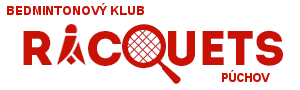 Bedmintonová liga Miesto konania:ŠPORT CENTRUM PúchovDátum konania:13. 9. 2014 /sobota/Organizátor:Čuntala Miloš (predseda Bedmintonového klubu RACQUETS Púchov)Informácie:Čuntala Miloš: 0902 414 313, e-mail: milos.cuntala@bedmintonpuchov.skPrávo účasti:Hráči hrajúci max. III. a IV. ligu zmiešaných družstiev a amatérski bedmintonoví hráčiŠtartovné             13€/osoba Štartovné zahŕňavstupné, košíky, minerálku, medaile a diplomy pre víťazovObčerstvenie:možnosť zakúpenia si v bistre Veronika (Športcentrum)Registrácia:Miloš Čuntala: 0902 414 313; milos.cuntala@bedmintonpuchov.sk; najneskôr do 10.9.2014 do 20 hod.!!!  Prezentácia:v deň turnaja do 8:30 hod. Zahájenie:cca 8:50 hod.Úvodné zápasy:cca 9:00 hod. – štvorhry (muži, ženy)        cca 13:00 hod. – štvorhra  mixUkončenie:cca o 17 hod. Košíky:v réžií hráčov; hrá sa výhradne s košíkmi YONEX MAVIS 350 (žltá farba, modrý prúžok) Kategórie:štvorhry mužské, ženské a mixyKapacita turnaja:štvorhra (muži, ženy) = 32 tímov; štvorhra - mix = 32 tímovHrací systém:podľa počtu prihlásených, aby každý odohral minimálne 4 zápasy v každej kategórií v ktorej štartujeNasadzovanie:podľa konečných výsledkov ABL 2013/14Rozhodovanie:vo vlastnej réžií hráčov (čiže hráči si rozhodujú sami)Bodovanie:ABL 2013/14 bude bodovaná systémom, ktorý je zverejnený v hernom systéme turnaja. Viď ďalší dokument: hrací systém PuBL Vyhodnotenie a odmeňovanie:Vyhodnotenie 1. kola PuBL bude bezprostredne po odohratí turnaja. Víťazi budú odmenení medailami a diplomom. Celkové vyhodnotenie PuBL bude po 10. kole PuBL – v Júni 2015. Upozornenie:Hráči sa zúčastňujú podujatia (bedmintonovej ligy) na vlastné riziko a zodpovedajú sami za svoj zdravotný stav. Organizátor súťaže nezodpovedá za úrazy a zmeny zdravotného stavu súťažiacich.Organizátor si vyhradzuje právo zmeny herného systému!!!Púchov 04.08. 2014                                                                                        Čuntala MiloslavPúchov 04.08. 2014                                                                                        Čuntala Miloslav